    О подведении итогов проведения месячника по санитарно-экологической уборке и благоустройству населенных пунктов Алатырского района Рассмотрев предложенные комиссией материалы по итогам проведения месячника по санитарно-экологической уборке и благоустройству населенных пунктов Алатырского района,  администрация Алатырского района          постановляет:Присвоить классные места по итогам месячника по санитарно-экологической уборке и благоустройству населенных пунктов.Финансовому отделу администрации Алатырского района выделить денежные средства на награждение победителей по итогам смотра-конкурса месячника по санитарно-экологической уборке и благоустройству населенных пунктов за:- I место -  администрацию  Староайбесинского сельского поселения (глава Казанцев Василий Петрович) с вручением Диплома I степени и материальным поощрением в сумме 20 000 (двадцать тысяч) рублей;- II место - администрацию Миренского сельского поселения (глава Беленков Геннадий Иванович) с вручением Диплома II степени и материальным поощрением в сумме 14 000 (четырнадцать тысяч) рублей;- III место - администрацию Новоайбесинского сельского поселения (глава Лысов Николай Григорьевич) с вручением Диплома III степени и материальным поощрением в сумме 8 000 (восемь тысяч) рублей.3. Настоящее постановление вступает в силу со дня его подписания.Глава администрации                                                                                         Н.И. Шпилевая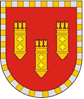 Администрация Алатырского районаЧувашской РеспубликиПОСТАНОВЛЕНИЕ28.10.2021 № 350г. АлатырьУлатӑр район администрацийӗ Чӑваш РеспубликинЙЫШĂНУ28.10.2021 № 350Улатӑр г.